ПриложенияПриложение 1 Приложение 2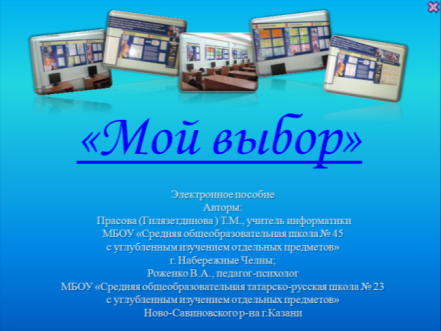 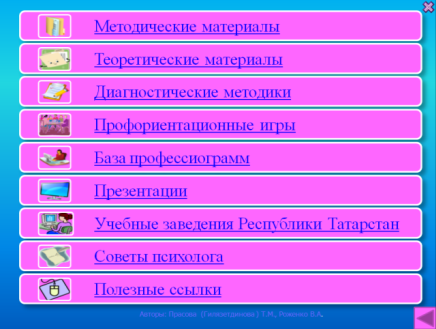 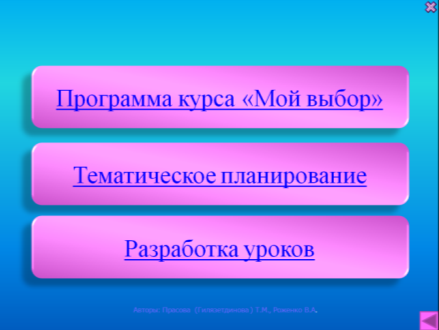 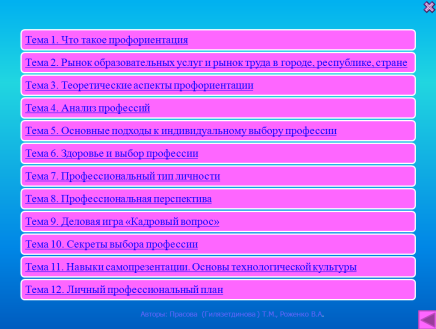 Приложение 3 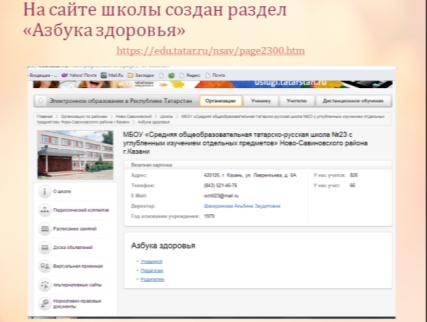 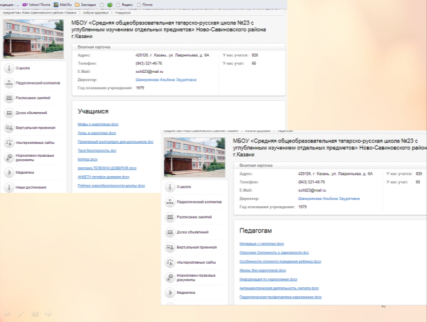 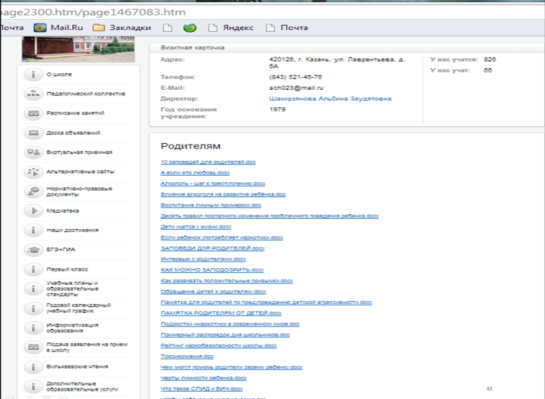 Приложение 4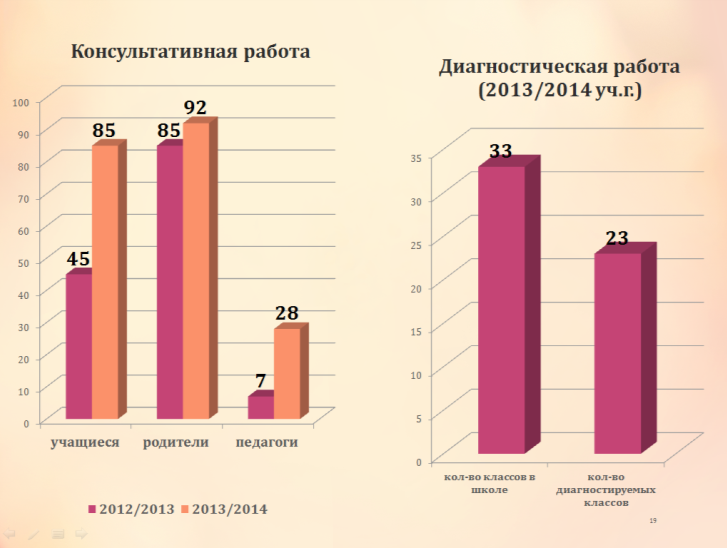 Приложение 6Приложение 5Дорожная картапрограммы «Школа диалога культур»на 2014-2015 учебный годПриложение 7ПЛАН  родитеЛЬСКОГО ЛЕКТОРИЯ  «Путь к успеху» на 2014-2015 учебный год.№МероприятияшколыЦельЦелевая аудиторияСрокиНаправления работы. Форма проведения. Ответственные1День знаний. Всемирный день мира.1-112.09 – 7.09классные часыКлассные руководители2«Диалог культур» - глобальныепроблемысовременности. Объединениеусилий в развитиитолерантности,мира, диалогакультур. Знакомство сдеятельностьюООН и ЮНЕСКО1-11В течение годаУчастие вконференциях,семинарах,конкурсах ипроектах по плануработы3Педагогический совет «Диалог культуркак способвоспитаниятолерантностишкольников врамках реализацииФГОС вобразовательномпроцессе».Обменпедагогическимопытом,повышениеквалификациипедагоговПедагоги школыноябрьОбменпедагогическимопытом в областипримененияобразовательных, воспитательныхтехнологий Зам.директора по ВР Е.Ф.Никифорова4Участие в дистанционныхолимпиадахразвитиеисследовательскойи творческойдеятельностишкольников вобластяхестественных игуманитарныхнаук, развитиемежпредметных связейУчащиеся ипедагогиВ течение годаРазвитие интересамолодежи кприродному икультурномунаследию народов истран.Зам.директора по УР И.В.Матвеева5Молодёжный форум «Я журналист»воспитание иобразование впроекте в духедиалога культур,привлечениевнимания иобъединениеусилий посохранениюпамятниковкультурного иприродногонаследияУчащиеся и педагогиапрельдебаты, проектнаяработа, пресс-конференция,конкурсвидеороликовЗам.директора по ВР Е.Ф.Никифорова6Фестиваль народов России повышениемотивации изучатьиностранныеязыки, культуру,быт, традициинародов мира;1-11майпроектно-исследовательскаядеятельность,развлекательно-досуговые иэкскурсионныемероприятияЗам.директора по УР И.В.Матвеева; Зам.директора по ВР Е.Ф.Никифорова7Обновление информационных стендовинформационный стенд1-11в течение годаЗам.директора по ВР Е.Ф.Никифорова 8VI Городская научно-практическая конференция «Вилькеевские чтения»конференция5-11февральЗам.директора по УР И.В.Матвеева9Семинар «Воспитание толерантности, как основы формирования активной гражданской позиции и противодействия национализму и экстремизму»Педагоги школымартВыступления учителей Зам.директора по УР И.В.Матвеева 10Дискуссия «Формы и методы воспитательной работы по профилактике ксенофобии и национализма в подростковой среде».Педагоги школыянварьЗам.директора по ВР Е.Ф.Никифорова 11Организация системы внеурочной деятельности1-11В течение года- классные часы о Родине, ее символах, ритуалах, основных законах, о гражданском долге, о правах и обязанностях учащихся школы, об этике, о достижениях мировой культуры, о культуре и быте народов России; - классные часы о благородстве, сопереживании, толерантности, благотворительности;- участие в традиционных праздниках культурологического, гражданского и социального содержания;- участие в школьных конкурсах на знание государственной символики и достижений культуры нашей страны, художественных выставок и выставок прикладного творчества;- участие в национальных фестивалях;- включение в проекты культурологического, гражданского и социального содержания;- участие в проектах, в т.ч. дистанционных по теме «Культура России и Я…»Классные руководители12Экспериментальная деятельность в рамках реализации ПрограммыЭкспериментальная деятельность в рамках реализации ПрограммыЭкспериментальная деятельность в рамках реализации ПрограммыЭкспериментальная деятельность в рамках реализации ПрограммыЭкспериментальная деятельность в рамках реализации ПрограммыЭкспериментальная деятельность в рамках реализации ПрограммыI этап. Организация системы диагностики и мониторинга эффективности реализации Программы I этап. Организация системы диагностики и мониторинга эффективности реализации Программы Сбор первичных, исходных данных о состоянии воспитательной системы школы, показателей учебной деятельности, уровне готовности педагогического коллектива к инновационной деятельности, уровне воспитанности и толерантности обучающихся.  3-11Первый триместрДиагностические методики:
1.Экспресс-опрос «Индекс толерантности»
2.Опросник «Типы этнической идентичности».
3.Методика Б.П. Битинаса, М.И. Шиловой для изучения воспитанности учащихся4. Анкета самооценки навыков толерантного поведения младших школьников Батрак Я.А.Педагог-психолог В.А.Роженко, классные руководители II этап. Психологическое сопровождение экспериментального исследования по теме «Формирование навыков толерантного поведения младших школьников»II этап. Психологическое сопровождение экспериментального исследования по теме «Формирование навыков толерантного поведения младших школьников»Проведение коррекционно-развивающей работы по развитию толерантности учащихся. Создание педагогических условий для воспитания толерантной личности, укоренённой в культурных традициях многонационального народа России, осознающей свою российскую гражданскую идентичность, способной конструктивно взаимодействовать в поликультурном пространстве России, открытом и поликультурном мире для укрепления гражданского мира и согласия в обществе на основе приобретения позитивного опыта межкультурного взаимодействия.3 клВ течение годаВ ходе преподавания курса будут использоваться следующие формы и методы:метод моральных дилемм и дискуссий;исследовательский метод;уроки – экскурсии;деловые и ролевые игры;тестирование, анкетирование, социологические опросы;викторины и другие конкурсы;творческие мастерские;использование информационно-коммуникационных технологий;диалоговые технологии;технология проектирования образовательной среды поликультурной направленности со свойствами диалогичности;рефлексивные технологии;исследовательские технологии;технология проектирования, в т.ч. социального проектирования.Педагог-психолог В.А.Роженко, классные руководители III этап. Организация мониторинга эффективности  реализации Программы (промежуточная диагностика.)III этап. Организация мониторинга эффективности  реализации Программы (промежуточная диагностика.)Изучение динамики развития толерантности учащихся. Сравнение и анализ полученных данных о состоянии воспитательной системы школы, показателей учебной деятельности, уровне воспитанности обучающихся.  Подведение итогов реализации Программы. 3-11Апрель-майДиагностические методики:
1.Экспресс-опрос «Индекс толерантности»
2.Опросник «Типы этнической идентичности».
3.Методика Б.П. Битинаса, М.И. Шиловой для изучения воспитанности учащихся4. Анкета самооценки навыков толерантного поведения младших школьников Батрак Я.А.Педагог-психолог В.А.Роженко, классные руководители «Уроки общения с ребёнком»«Уроки общения с ребёнком»«Уроки общения с ребёнком»«Уроки общения с ребёнком»«Безусловное принятие»сентябрь 2014 г.Что это такое? Воспитание – не дрессура. Потребность и принадлежности. Результаты непринятия. Трудности и их причины. Домашнее задание.Роженко В.А. – педагог-психолог«Помощь родителей. Осторожно!»октябрь 2014 г.Как быть, когда ребёнок делает «не то»? Вмешательство родителей и реакции детей. Проблема ошибок. Правило 1. Домашнее задание.Роженко В.А. – педагог-психолог«Давай вместе»октябрь 2014 г.Если ему трудно. Правило 2. Закон «зоны ближайшего развития» и что бывает, если его не учитывать. «Зеница ока» и две опасности. Домашнее задание.Роженко В.А. – педагог-психолог«А если не хочет?»ноябрь 2014 г.Может, но не делает. Тон и руководящие указания. Как избегать конфликтов? Правило 3: передавать ответственность детям. Тревога родителей. Правило 4: давать детям ошибаться. Домашнее задание.Роженко В.А. – педагог-психолог«Как слушать ребёнка?»декабрь 2014 г.Что такое активное слушание и когда надо слушать ребёнка. Примеры. Дополнительные правила активного слушания. Три результата активного слушания. Домашнее задание.Роженко В.А. – педагог-психолог«Двенадцать против одного или что нам мешает слушать ребёнка»январь 2015 г.Наши автоматические реакции и их 12 типов. Трудности родителей. научиться вполне возможно. Роженко В.А. – педагог-психолог«Чувства родителей. Как с ними быть?»февраль 2015 г.Чья проблема? Правило 5: сказать о своём переживании. Правило 6: «Я –сообщение». Чем оно лучше «Ты- сообщения». Возможные ошибки. Правило 7: изменить условия. Правило 8: изменить ожидания. Правило 9: кому больше беспокоиться. Домашнее задание.Роженко В.А. – педагог-психолог«Как разрешать конфликты?»март 2015г.Что главное? Причины конфликтов. Неконструктивные способы. Конструктивный способ: выигрывают оба. Шаги 1-5.Роженко В.А. – педагог-психолог«А как насчёт дисциплины?»апрель 2015 г.Дети нуждаются в правилах. Правила о правилах. «Золотая середина» - и четыре цветовых зоны. Вопрос о наказаниях. Естественные и условные следствия непослушания. Трудные дети. Четыре причины стойкого непослушания. Как узнать причину? Четыре разные стратегии.Роженко В.А. – педагог-психолог «Кувшин наших эмоций»апрель 2015 г.«Разрушительные» и «страдательные» эмоции. Потребности – в зоне риска. Какой я? Самооценка, или чувство самоценности. Во власти родителей: что копится в сокровищнице самооценки? Итак, что делать?Роженко В.А. – педагог-психологПодводя итоги…май 2015г.Просмотр видеофильма «Школа злословия с Ю.Б. Гиппенрейтер». Отзывы родителей.Роженко В.А. – педагог-психолог